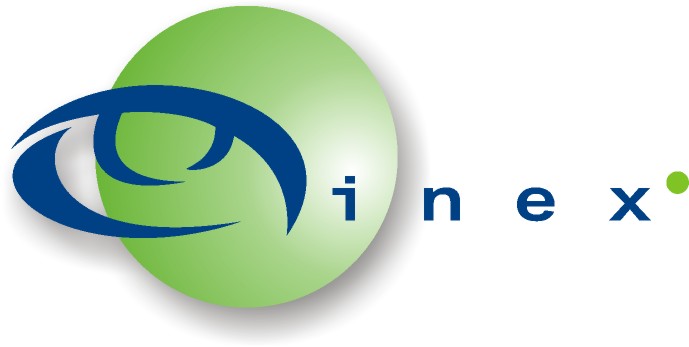 Internet Neutral Exchange AssociationMembership Application FormPlease complete all sections of this form. Entries marked with a red asterisk* are mandatory and must be completed in full.For multi-choice entries, please select the desired choice before printing.Once completed, please email an electronic copy of this document to applications@inex.ie.  Alternatively, two original copies of the completed application form, signed by an authorised company signatory, should be posted to:Membership Applications,Internet Neutral Exchange Association Limited, 4027 Kingswood Road, Citywest Business Park, Dublin 24IrelandInternet Neutral Exchange Association Limited will counter-sign the application and return one copy for your records.Applicant DetailsBilling DetailsIf connecting via an approved INEX Reseller, billing details are not required. Network Operations Centre DetailsPeering InformationMailing ListsConnectivityBy signing this agreement, the Applicant agrees to:pay the appropriate membership and port fees as agreed annually by Members,abide by the Memorandum and Articles of Association of Internet Neutral Exchange Association Limited,abide by the Memorandum of Understanding of Internet Neutral Exchange Association Limited,Legal name of applicant*Registered address*Company registration numberName of applicant as you wish it to appear on INEX literature*Corporate web site*Reseller name (if applicable)Accounts contact name or role*Address*Telephone*Email addressPurchase order number*VAT registration number*NOC contact name/role*NOC email address*Office Hours Telephone*24 hour Telephone (if different)*NOC web pageNOC Hours*Autonomous system number*Intended peering policy*Peering request email address*IRR peering macroApproximate number of prefixesNominee for INEX members mailing listNominee for INEX technical discussion mailing list Port 1Colocation Centre*Port Speed*Port Medium*INEX Infrastructure*IPv4 Reverse DNS*IPv6 Connectivity?*IPv6 Reverse DNS*Port 2Please omit if a second port is not requiredColocation Centre*Port Speed*Port Medium*INEX Infrastructure*IPv4 Reverse DNS*IPv6 Connectivity?*IPv6 Reverse DNS*On behalf of*Name*Position*Signed*Date*On behalf of Internet Neutral Exchange Association LimitedNamePositionSignedDate